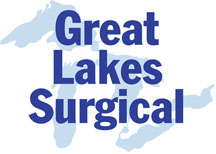                Jeffrey Schratz, M. D., FACS    Robert Hodge, M. D., FACS                                           GENERAL, VASCULAR AND LAPAROSCOPIC SURGERY                                                                 160 East Avenue, Lockport, New York 14094                                                              Phone:  (716) 434-6141           Fax: (716) 434-0594AUTHORIZATION FOR RELEASE OF HEALTH SERVICES ORTREATMENT INFORMATIONInsurance authorization and assignment: I request that payment of authorized Medicare/other insurance company benefits be made to either me or on my behalf to Great Lakes Surgical Associates for any services furnished to me by the physician or supplier.  I authorize any holder of medical information about me to be released to the health care financing administration and its agents any information needed to determine these benefits of the benefits payable to related services.I understand my signature requests that payment be made and authorizes release of medical information necessary to pay the claim.  If item 9 of the HCFA1500 claim form is completed, my signature authorizes releasing of the information to the insurer or agency shown.  In Medicare/other company assigned cases, the physician or supplier agrees to accept the charge determination of the Medicare/other insurance company as the full charge and the patient is responsible only for the deductible, co-insurance, and non-covered services.  Coinsurance and deductibles are based upon the charge determination of the Medicare/other insurance company.______________________________________________________Signature and Date